Воспоминания детей войны(рабочее название книги «Жить ради Победы)Записано со слов Колоколовой А.Ф. учителем начальных классов Соколовой М.А.Ф.И.О. ветеранаКолоколова Анна Фёдоровна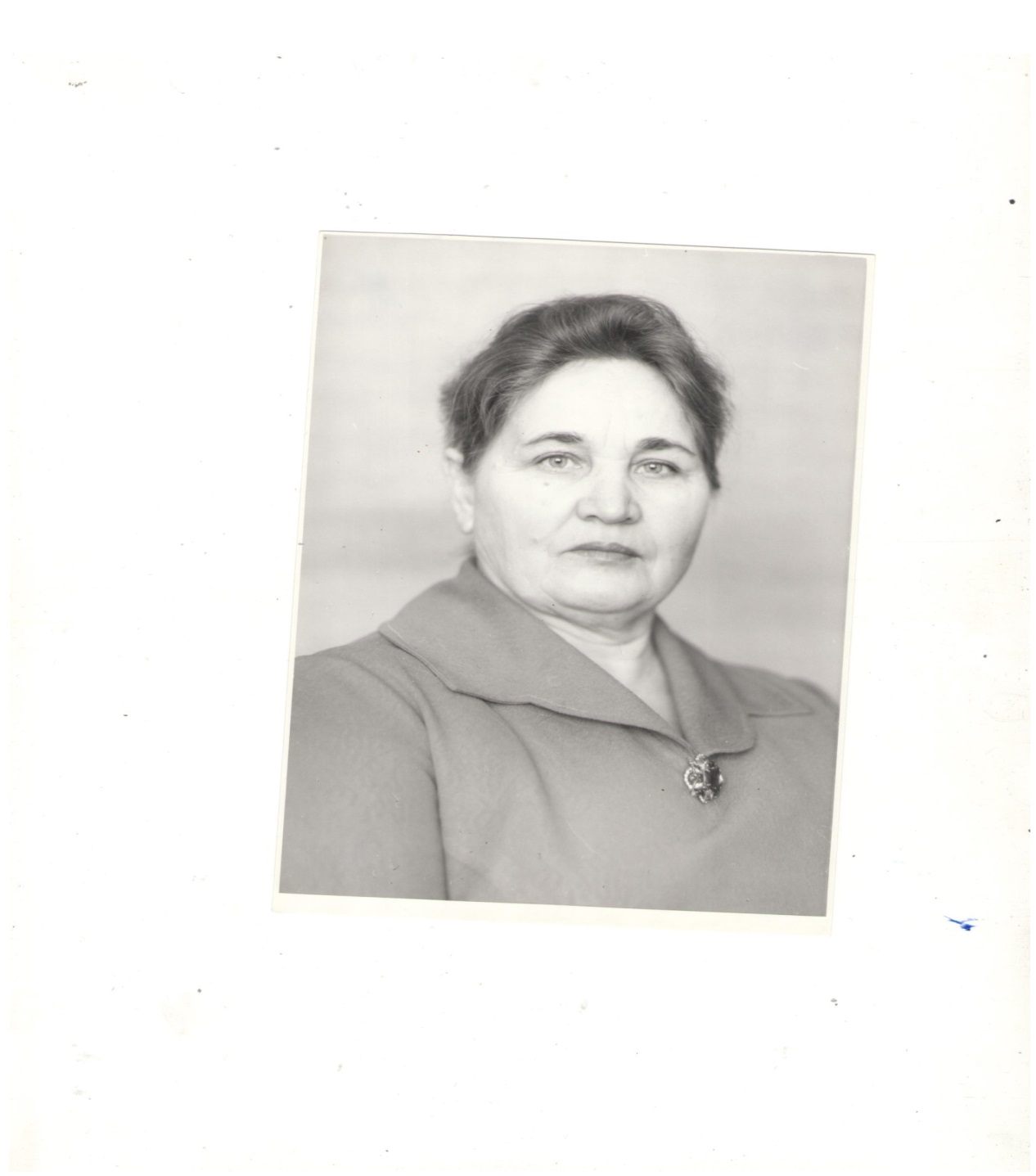 Год и место рождения22 августа 1932 года, д.Починок Петровск Михайловского с/с, Советского районаСведения о родителях и составе семьиОтец-  Фёдор Иванович, до войны работал бригадиром тракторной бригады.Погиб на фронте в 1943 г.Мать-  Анастасия Ивановна, работала в колхозе.Детей в семье 7 человек. Анна- вторая дочь. Условия рожде-ния, воспитания, с какого време-ни помнят о себеАнна Фёдоровна помнит себя с того момента, когда родился братишка Миша. Отец стал брать Анну с собой, чтоб матери было легче с братишкой. Очень её любил. В 6 лет научил вязать её носки. Помнит, что пошла в школу с 7 лет, когда всех брали с 8.Питание, одежда, обувь, игрушки	С питанием было очень трудно. Выручал огород,  лес и корова. Мама воспитывала 7-ых детей одна. Она была малограмотная, но всех нас научила работать. Всё по дому и в огороде всё делали мы сами, т.к. мама зарабатывала трудодни в колхозе. В школу ходили в лаптях, а зимой в валенках, которые успел свалять отец.   Кукол мама шила из тряпок. А игрушек как таковых у нас не было.Игры со сверстниками, песни тех летИгры: «лапта» и «черта». Но играть особо было некогда,т.к всё делали дома и в огороде сами.Песни. Хорошо помню, как отец пел песню про жандармов- «По пыльной дороге телега трясётся….». Пели про картошку. А потом больше пели военные песни.Кого можно назвать своим воспитателем, нянейСамым главным воспитателем считаю маму. А вот старшая сестра Зоя была «командиром» во всём. Она была отличницей, поэтому всегда проверяла, как мы учимся. А уж потом в институте она была Сталинским стипендиатом.Ещё на кого равнялась Анна- это директор школы. Анна хотела быть похожей на неё, выучиться и стать учителем.Участие рассказчика в заботах семьиМама работала в колхозе, поэтому домашняя работа была на детях. А когда начиналась страда, все выходили в поле жать. Картошку свою копали сами, дрова пилили и кололи, траву для коровы заготавливали. Топили дома печь, варили картошку. Основная пища - картошка. Многие коров продали, а у нас она была кормилицей.Водились с младшими детьми. После 2 класса Анна вынуждена была остаться дома- водиться. Она всегда плакала, когда видела детей идущих в школу или из  школы. В 3 класс она пошла через год. Как понимали войну, Победу?Анне было 8 лет. Она с детьми качалась на качели, когда увидела людей, бегущих из Михайловки. Они плакали и кричали: «Война! Война!» Всех мужиков забрали сразу. А отца оставили, т.к он был бригадиром и надо было вырастить и убрать урожай. Отца забрали в 1942г. Войну переживали очень тяжело. А 9 мая все собирались в школу. И тоже увидели бегущих людей. Они кричали, что война закончилась. Только 2 мужика вернулось в деревню.Письма с фронта, похоронкиПисьма с фронта ждали все. Но грамотных женщин не было. Поэтому читала и писала письма всей деревни Зоя,моя старшая сестра. Потом начала читать и я. Отец погиб в 1943. Но извещение пришло только через год, как о безвести пропавшем. Но мы знали, как погиб наш отец. Вместе с ним служил его двоюродный брат. Они вместе пошли в разведку и напоролись на засаду. Отца ранили сразу. Брат его на шинели дотащил до деревни, там и оставил. Пришлось отступать. Где захоронен отец мы так и не узнали. Очень сильно переживали его смерть. Но жить надо было дальше.Радости, горести, болезниПро радости вспомнить трудно. Очень радовалась, когда меня отпустили учиться в 3 класс. Все семеро детей учились хорошо, без троек.В один год по всей деревне прошёлся тиф. Но ни один из нашей семьи не заболел, т.к. мама держала нас в строгости и мы не болтались без дела по улицам.Жизнь, труд в деревне, селе и т.д. в военные годыВ военные годы все работали, чтобы выжить. Мужиков не было, поэтому вся малышня тоже трудилась.В 3 ем классе училась осенью через день, т.к. пасли колхозныз телят. Один день Миша, другой- Анна. Зарабатывали трудодни. А Зоя в 7 классе уже работала бригадиром, т.к. училась хорошо. За трудодни давали несколько килограммов зерна, солому для коровы.Жизнь, труд в деревне, селе и т.д. в послевоенные годыСамые тяжёлые годы – послевоенные. Анна ходила работать  в колхоз- косить, сено таскали на носилках, жали серпом, сажали и копали картошку. Учиться начинали с 1 октября, т.к. надо было убрать лён. Молотили на гумне. У Анны хорошо получалось молотить на левую руку, и поэтому мама всегда брала её с собой. А в 1946, когда сажали картошку 6 июня, сильно поранила ногу лопатой. На телеге привезли домой. Фельдшера в деревне не было. А в город везти не на чём. Так и осталась эта нога больной. И сейчас очень беспокоит  и болит. Самое запом-нивееся событие детских летТо что Анну отпустили учиться в 3 класс. В деревне негде было собираться. Поэтому собирались в избах по очереди, что бы не жечь лишний керосин. Пряли при одной лампе. Собирались вместе с женщинами и девочки – подростки.Последующая жизнь: образование, профессия, семья, детиВ 1948 г. Закончила 7 классов и поступила в Й-Олинское педагогическое училище. Училась без троек,  поэтому всегда получала стипендию. В 1952 г. После училища работает учителем математики в Филип-Солинской школе Семёновского района.В 1966г. Переезжает в Оршанку. И до пенсии остаётся верной Оршанской школе, где работает учителем начальных классов.Дети. Колоколов Владимир Александрович,1954г.Колоколова (Мусатова) Лидия Александровна, 1958г.Колоколов Алексей Александрович,1964г.Трудовые достижения, награды1.Благодарности Роно.2.Почётная грамота Министерства Просвещения,1975г.3.Звание «Отличник народного просвещения РСФСР»,1972г.4.Звание «Заслуженный учитель Марийской АССР»,1976г.5.Звание «Старший учитель и учитель-методист»,1982г.6.Почётные грамоты института усовершенствования учителей Республики МЭ.7.Звание «Ветеран труда»,1984